Свежий воздух малышамНужен и полезен!Очень весело гулять нам!И никаких болезней!...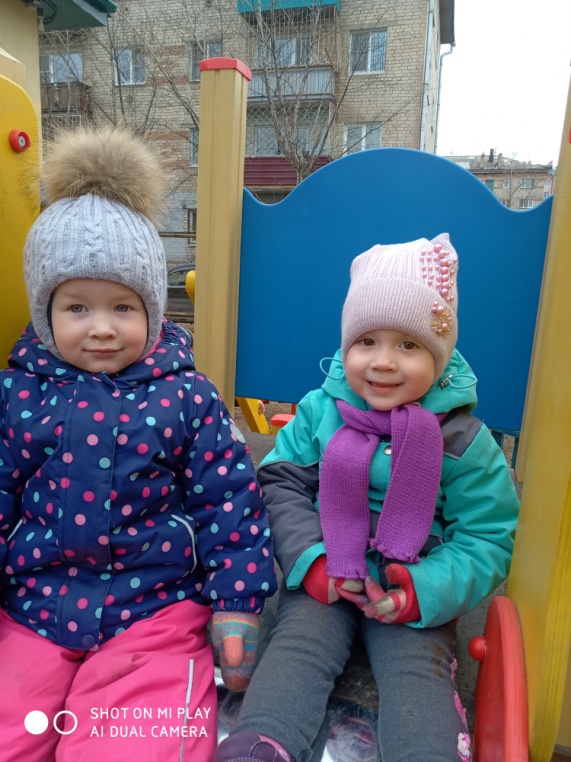 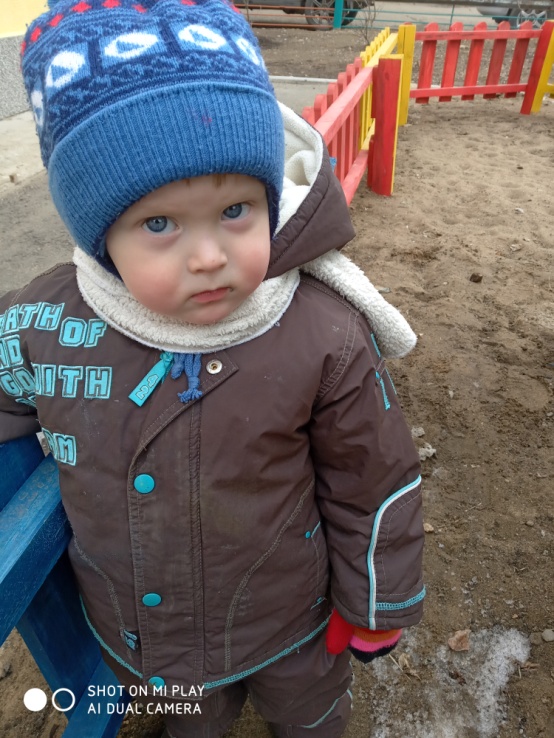 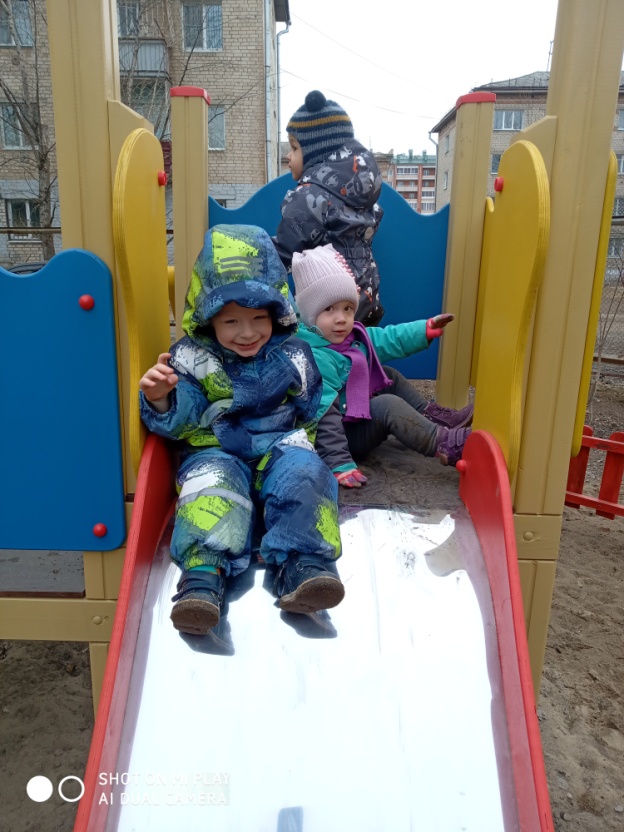 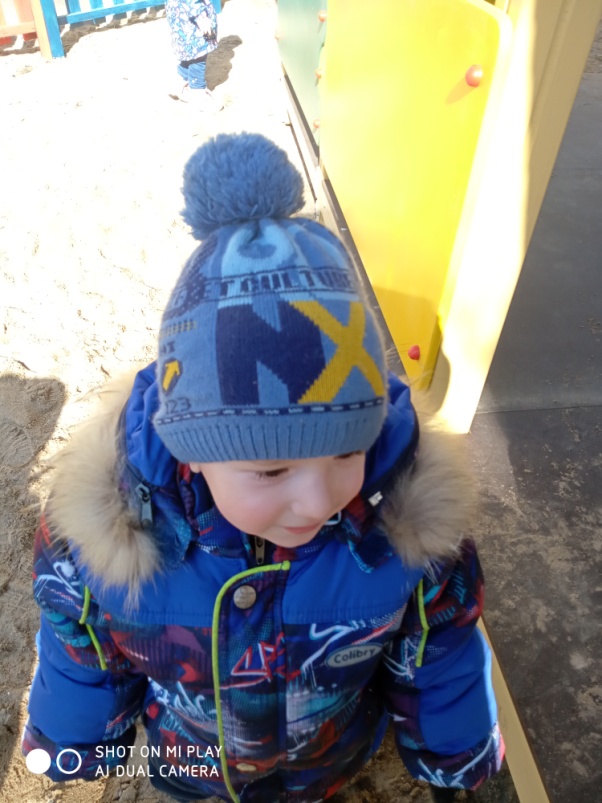 